LYNX CUP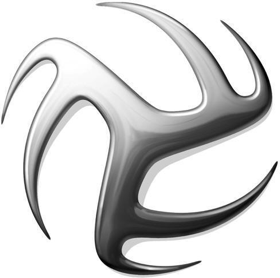 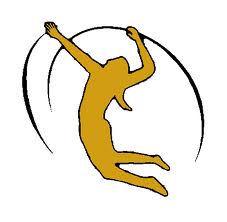 SR GIRLS VOLLEYBALLfriday December 1st	-Round Robin: 2 games (game to 25pts, cap 25)	Warm-up: first match only (5 min), other matches 2 min ball handlingSEEDING (1 to 7) will be done by ratio. (pts for and against)	-Playoff round: (Best 2 of 3, cap 27, 3rd game no cap)-	Warm up: (5 min)-	Teams must be ready 15 minutes before game time-	Cheques payable to St-Charles Garnier (225.00$)ALL TEAMS MUST BE READY TO PLAY THE MOMENT COURT IS OPEN!Please confirm reception of schedule by E-Mail. 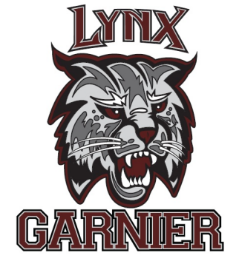 A1. GarnierA1. GarnierA5. ES Norval MorriseauA5. ES Norval MorriseauA2. RenaissanceA2. RenaissanceA6. Marc GarneauA6. Marc GarneauA3. AustinA3. AustinA7. Ronald MarionA7. Ronald MarionA4. PereymaA4. PereymaTimeCourt 1Court 1Court 28h30A1-A7A1-A7A3-A49h15A2-A5A2-A5A4-A610h00A1-A5A1-A5A7-A310h45A1-A4A1-A4A2-A611h30A5-A3A5-A3A6-A712h15A1-A3A1-A3A4-A21h00A1-A6A1-A6A5-A71h45A2-A32h303rd vs 6th  (Y)3rd vs 6th  (Y)4th vs 5th (Z)3h152nd vs Winner Y2nd vs Winner Y1st vs Winner Z4h00FINALSFINALSFINALS